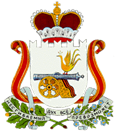 СОВЕТ ДЕПУТАТОВ ПИОНЕРСКОГО СЕЛЬСКОГО ПОСЕЛЕНИЯСМОЛЕНСКОГО РАЙОНА СМОЛЕНСКОЙ ОБЛАСТИРЕШЕНИЕот 11.09.2018г.                                                                                                    № 34О  внесении изменений в Устав Пионерского сельского поселенияСмоленского района Смоленской области            В целях приведения Устава Пионерского сельского поселения Смоленского района Смоленской области в соответствие с Федеральным законом от 6 октября 2003 года № 131-ФЗ «Об общих принципах организации местного самоуправления в Российской Федерации», областным законом от 31 марта 2009 года  № 9-з «О гарантиях осуществления полномочий депутата, члена выборного органа местного самоуправления, выборного должностного лица местного самоуправления в Смоленской области»,  Совет депутатов Пионерского сельского поселения Смоленского района Смоленской области          РЕШИЛ:        1.​ Внести в Устав Пионерского сельского поселения Смоленского района Смоленской области, принятый решением Совета депутатов Пионерского сельского поселения Смоленского района Смоленской области от 31 октября 2005г. № 10 (в редакции решений Совета депутатов Пионерского сельского поселения Смоленского района Смоленской области от 30 мая 2006 г.  № 29, от 11 апреля 2007 г.  № 7, от 24 июня 2008 г.  № 27, от 29 сентября 2009 г.    № 36, от 25 мая 2010 г. № 13, от 29 ноября 2011 г. № 39, от 04 июня 2013 г.   № 14, от 20 июня 2015г. № 3, от 29 января 2016 г.  № 2, от 27 сентября 2016 г.  № 31, от 19 января 2018 г.  № 2)  следующие изменения:   1) дополнить пунктом 10 часть 4 статьи 13:«10) проект  стратегии социально-экономического развития сельского поселения».2) дополнить статьей 14.1 следующего содержания:«Статья 14.1 Староста сельского населенного пункта1. Для организации взаимодействия органов местного самоуправления  и жителей сельского населенного пункта при решении вопросов местного значения в сельском населенном пункте, расположенном в сельском поселении, может назначаться староста сельского населенного пункта.2. Староста сельского населенного пункта назначается Советом депутатов сельского поселения, в состав которого входит данный населенный пункт, по представлению схода граждан сельского пункта из числа лиц, проживающих на территории данного сельского населённого пункта и обладающих активным избирательным правом.3. Староста сельского населенного пункта не является лицом, замещающим государственную должность, должность государственной гражданской службы, муниципальную должность или должность муниципальной службы, не может состоять в трудовых отношениях и иных непосредственно связанных с ними отношениях с органами местного самоуправления.	Областным законом с учетом исторических и иных традиций может быть установлено иное наименование должности старосты сельского населенного пункта.	4. Старостой сельского населенного пункта не может быть назначено лицо:	1) замещающее государственную должность, должность государственной гражданской службы, муниципальную должность или должность муниципальной службы;	2) признанное судом недееспособным или ограниченно дееспособным;	3) имеющее непогашенную или неснятую судимость.	5. Срок полномочий старосты сельского населенного пункта составляет пять лет.	Полномочия  старосты сельского населенного пункта прекращаются досрочно по решению Совета депутатов сельского поселения, в состав которого входит данный сельский населенный пункт, по представлению схода граждан сельского населенного пункта, а также в случаях, установленных пунктами 1 – 7 части10 статьи 40 Федерального закона «Об общих принципах организации местного самоуправления в Российской Федерации».	6. Староста сельского населенного пункта для решения возложенных на него задач:	1) взаимодействует с органами местного самоуправления, муниципальными предприятиями и учреждениями и иными организациями по вопросам решения вопросом местного значения в сельском населенном пункте;	2) взаимодействует с населением, в том числе посредством участия в сходах, собраниях, конференциях граждан, направляет по результатам таких мероприятий обращения и предложения, в том числе оформленные в виде проектов муниципальных правовых актов, подлежащие обязательному рассмотрению органами местного самоуправления;	3) информирует жителей сельского населенного пункта по вопросам организации и осуществления местного самоуправления, а также содействует в доведении до их сведения иной информации, полученной от органов местного самоуправления;	4) содействует органам местного самоуправления в организации и проведении публичных слушаний и общественных обсуждений, обнародовании их результатов в сельском населенном пункте;	5) осуществляет иные полномочия и права, предусмотренные решением Совета депутатов в соответствии с областным законом.7.  Гарантии деятельности и иные вопросы статуса старосты сельского населенного пункта устанавливаются решением Совета депутатов в соответствии с областным законом.»;3) дополнить пунктом 11 часть 2 статьи 22:«11) утверждение стратегии социально-экономического развития сельского поселения.»       4) в статье 26: а) часть 13 изложить в следующей редакции:       «13. В случае досрочного прекращения полномочий Главы муниципального образования либо применения к нему по решению суда мер процессуального принуждения в виде заключения под стражу или временного отстранения от должности его полномочия временно исполняет заместитель Главы муниципального образования.»;б) дополнить частью 13.1  следующего содержания: «13.1. В случае, если Глава муниципального образования, полномочия которого прекращены досрочно на основании правового акта Губернатора Смоленской области об отрешении от должности Главы муниципального образования либо на основании решения Совета депутатов об удалении Главы муниципального образования в отставку, обжалует данные правовой акт или решение в судебном порядке, Совет депутатов не вправе принимать решение об избрании Главы муниципального образования, избираемого Советом депутатов из своего состава, до вступления решения суда в законную силу.»;        5)  в статье 28:а) пункт 71 части 7 изложить в следующей редакции:«71) рассмотрение уведомления о проведении публичного мероприятия (за исключением собрания и пикетирования, проводимого одним участником без использования быстровозводимой сборно-разборной конструкции);»; б) часть 8 изложить в следующей редакции:       «8. Администрация сельского поселения является органом муниципального контроля, к полномочиям которого относятся:1) организация и осуществление муниципального контроля на территории сельского поселения. Перечень видов муниципального контроля и органов местного самоуправления, уполномоченных на их осуществление, ведется в порядке, установленном Советом депутатов;2) организация и осуществление регионального государственного контроля (надзора), полномочиями по осуществлению которого наделены органы местного самоуправления;3) разработка административных регламентов осуществления муниципального контроля в соответствующих сферах деятельности, разработка в соответствии с типовыми административными регламентами, утверждаемыми уполномоченными органами исполнительной власти Смоленской области, административных регламентов осуществления регионального государственного контроля (надзора), полномочиями по осуществлению которого наделены органы местного самоуправления. Разработка и принятие указанных административных регламентов осуществляются в порядке, установленном нормативными правовыми актами Смоленской области;  4) осуществление иных предусмотренных федеральными законами, областными законами и иными нормативными правовыми актами Смоленской области полномочий.»;6) часть 4 статьи 35 изложить в следующей редакции:«4. Официальным опубликованием муниципального правового акта или соглашения, заключенного между органами местного самоуправления, считается первая публикация его полного текста в газете «Сельская правда» или газете «Пионерская».»;7) в части 1 статьи 48 слово «закрытых» заменить словом «непубличных».        2. Настоящее решение вступает в силу со дня его официального опубликования в газете «Пионерская» после государственной регистрации в Управлении Министерства юстиции Российской Федерации по Смоленской области. Глава муниципального образованияПионерского сельского поселенияСмоленского района Смоленской области                                      А.П.Кутузов